PORTARIA Nº 08 – DE 04 DE JANEIRO DE 2022Dispõe sobre a nomeação do Coordenador do Curso de Farmácia da Faculdade de Integração do Sertão.O Diretor Geral da Faculdade de Integração do Sertão no uso das atribuições conferidas pelo Regimento Interno da FIS, resolve:Art.1º Nomear o Coordenador do Curso Superior Farmácia da Faculdade de Integração do Sertão, a partir do dia 04 de janeiro de 2022. A saber:Luiz André de Araújo SilvaArt.2º Esta Portaria entrará em vigor na data de sua publicação.Serra Talhada, 04 de janeiro de 2022.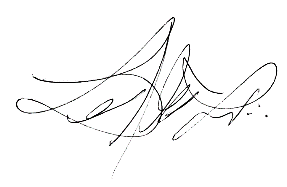 DIRETOR GERAL